Supplemental Digital Content 1Photograph 1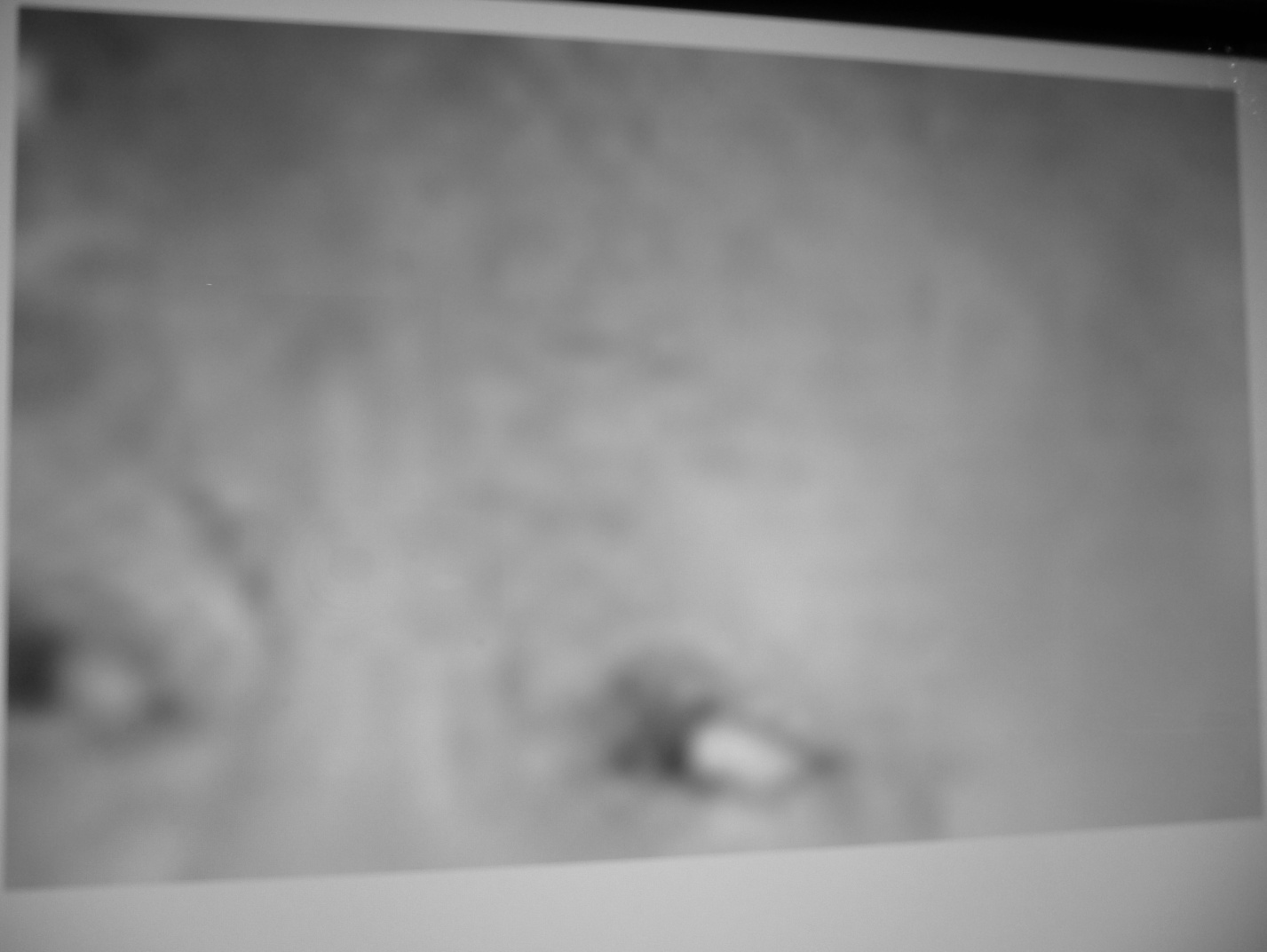 Photograph 2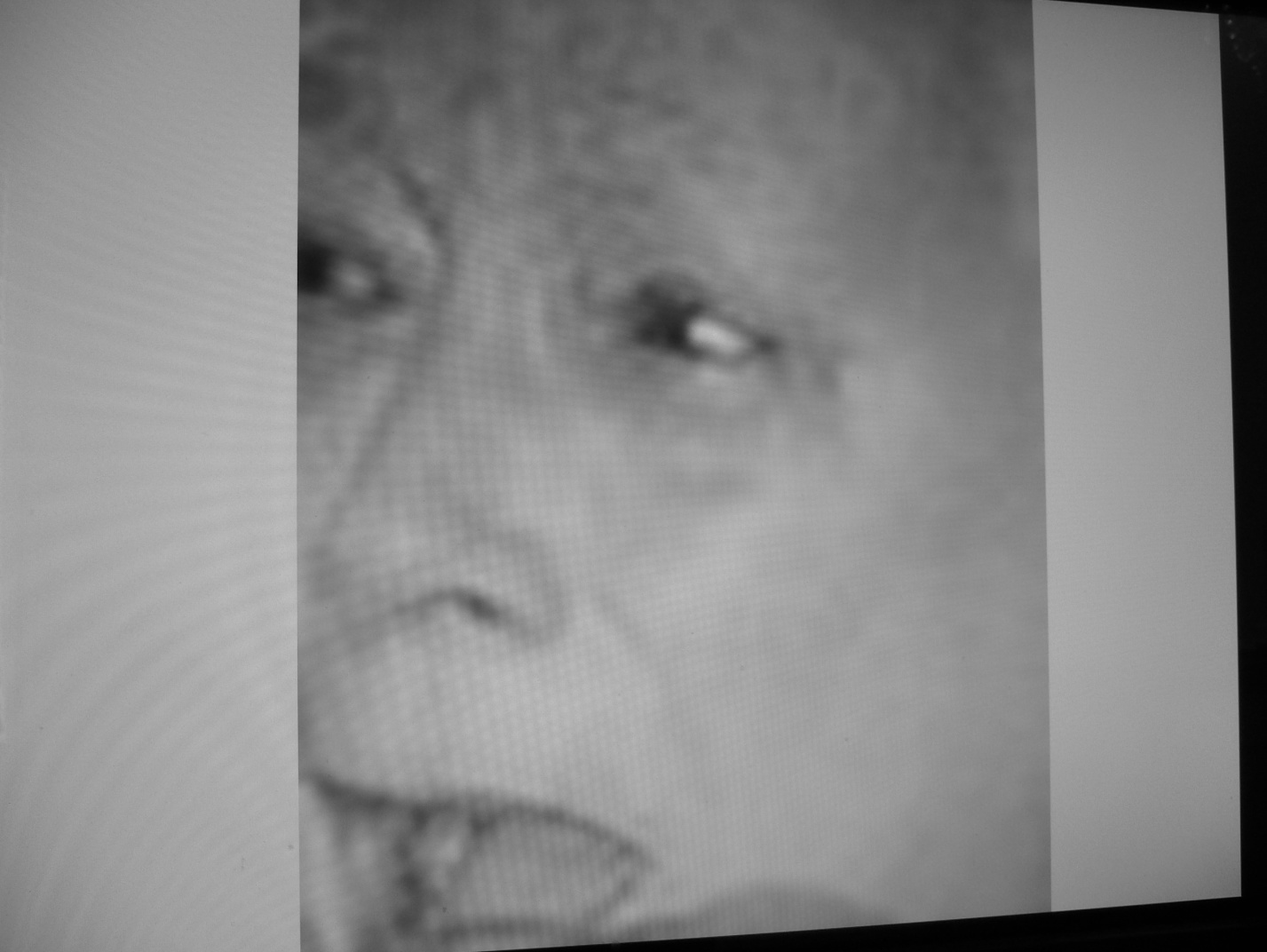 Photograph 3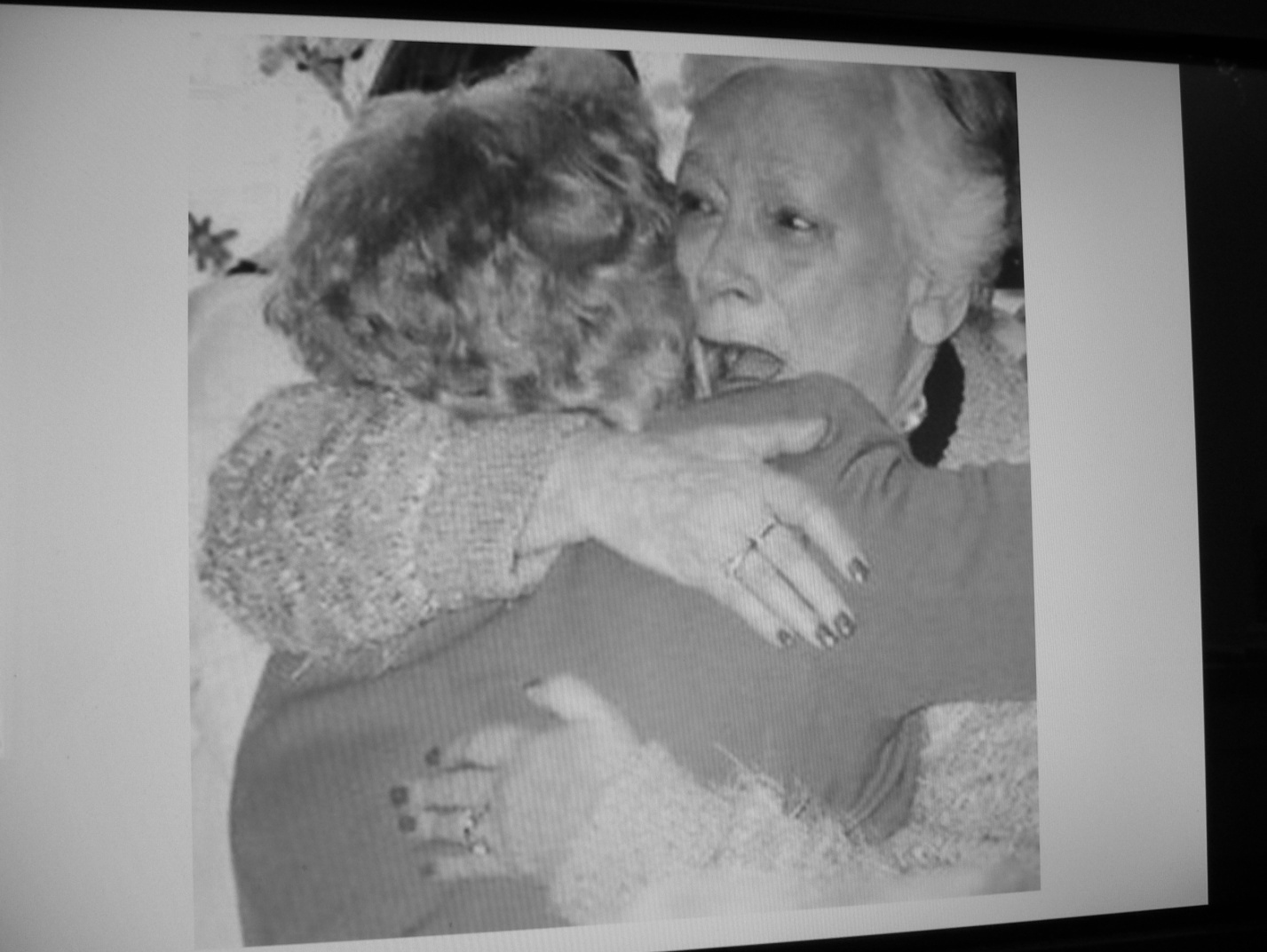 Photograph 4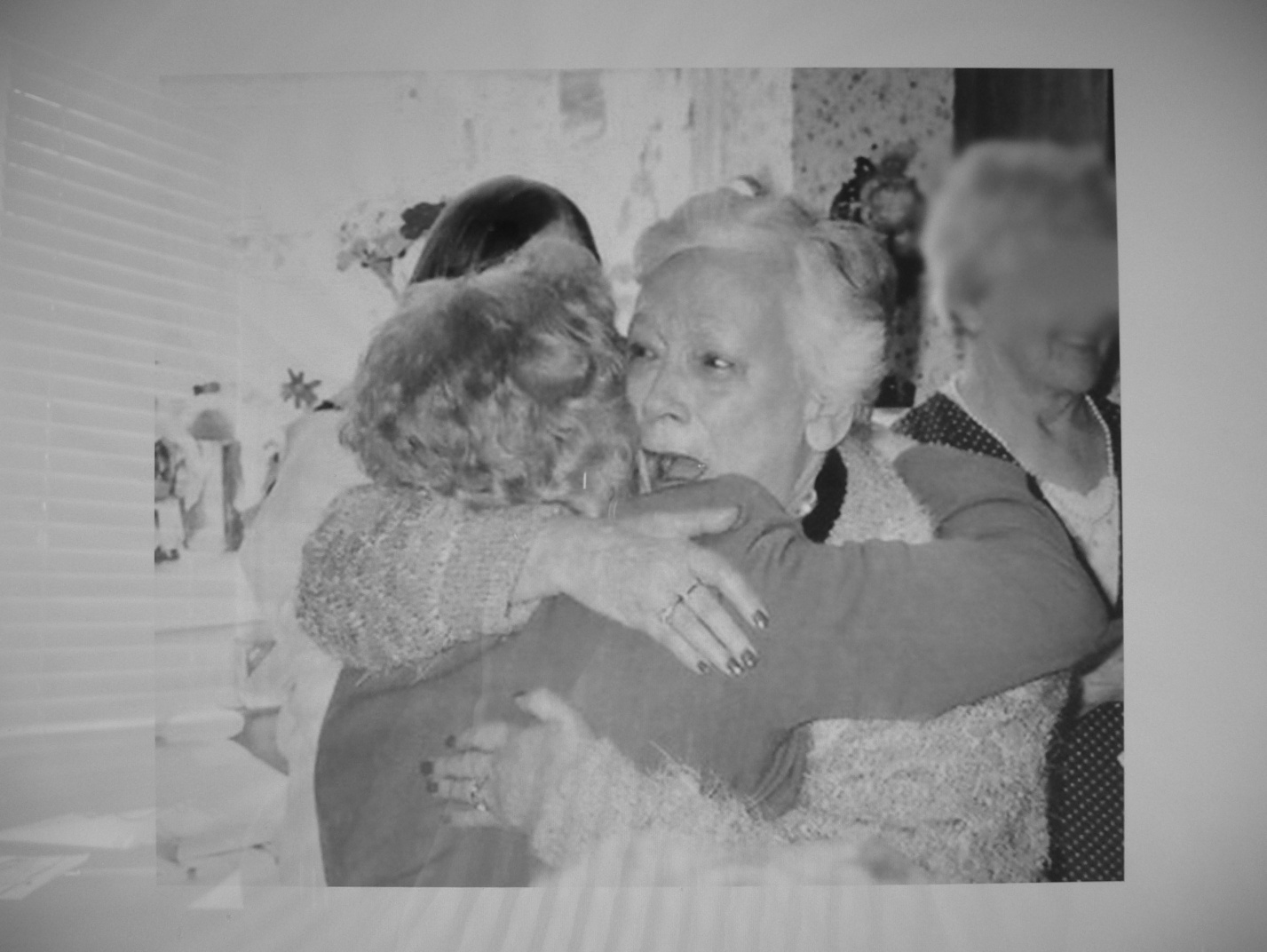 Photograph 5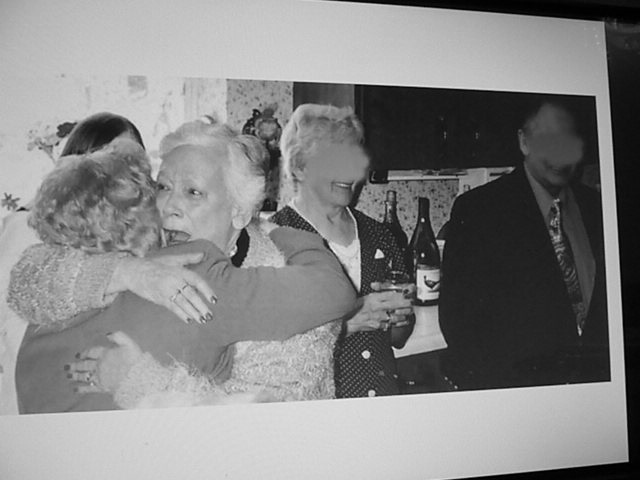 